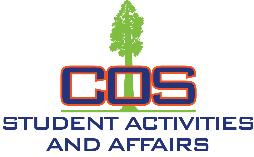 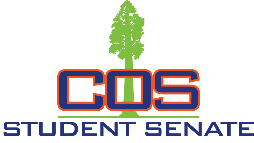 Student Senate Meeting AgendaSeptember 6, 2022		11:10 am		 Board Room – Sequoia BldgIf you would like to attend, please contact Wil Hobbs, williamh@cos.edu or Marilyn Fimbres, marilynf@cos.eduCALL MEETING TO ORDER - PLEDGE OF ALLEGIANCEROLL CALLAPPROVAL OF THE AGENDA (General Consent)APPROVAL OF THE MINUTESPUBLIC COMMENTADVISORS REPORTALL: Peer Mentoring quiz due Sep 13Music discussion in CanvasT-shirts at 8am tomorrowEXECUTIVE BOARD REPORTS - NoneCOLLEGE COMMITTEE REPORTS – Signup todayOLD BUSINESSClub Rush – “all hands on deck”Giant Astronomy Club vote2022-23 Budget voteEvent committee co-chairsOct 5-6 / Vote-Constitution (Carrie, Hannah,          )Oct 31 / Food Drive-Costume (                                 )Nov 10 / Veterans (Michael, Luis, Sheila)Dec 7-8 / Toy Drive-Ugly Sweater (                        )NEW BUSINESSCollege committees – SignupAg Council – Tulare – 1st Thursday at NoonANNOUNCEMENTSComplete signups before leavingADJOURNMENTSAA2022-23/SS – Agenda	Page 1 of  1